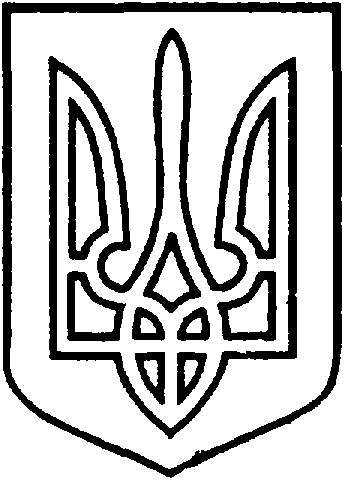 СЄВЄРОДОНЕЦЬКА МІСЬКА ВІЙСЬКОВО-ЦИВІЛЬНА АДМІНІСТРАЦІЯ  СЄВЄРОДОНЕЦЬКОГО РАЙОНУ  ЛУГАНСЬКОЇ  ОБЛАСТІРОЗПОРЯДЖЕННЯкерівника Сєвєродонецької міської  військово-цивільної адміністрації 19 серпня 2021 року                                                              № 1525     Про безоплатну передачу комунального майна з балансу Управління житлово-комунального господарства Сєвєродонецької міської військово-цивільної адміністрації Сєвєродонецького району Луганської області на баланс КП «Сєвєродонецьке тролейбусне управління»Керуючись частиною першою ст. 1, частиною дванадцятою ст. 3, п. 10, 12 частини першої ст. 4, п. 8 частини третьої ст. 6 Закону України «Про військово-цивільні адміністрації», враховуючи пункт 197.1.16 статті 197 Податкового кодексу України, розглянувши службову записку Управління житлово-комунального господарства Сєвєродонецької міської ВЦА від 18.08.2021 № 1800 щодо безоплатної передачі тролейбуса «ДНІПРО-Т203» (зав.№167), згоду                               КП «Сєвєродонецьке тролейбусне управління» від 18.08.2021 № 1-417, з метою  ефективного використання майна, що є власністю Сєвєродонецької міської територіальної громади зобовʼязую: Передати безоплатно з балансу Управління житлово-комунального господарства Сєвєродонецької міської військово-цивільної адміністрації Сєвєродонецького району Луганської області на баланс КП «Сєвєродонецьке тролейбусне управління» комунальне майно – тролейбус «ДНІПРО-Т203» (зав.№167) (у складі: тролейбус пасажирський «ДНІПРО-Т203» - 1 шт, формуляр на тролейбус - 1 шт, комплект експлуатаційної документації - 1 шт, індивідуальний комплект ЗіП – 1 шт), балансовою вартістю 10809000,00 грн. (десять мільйонів вісімсот дев’ять тисяч грн. 00 коп.).2.	 КП «Сєвєродонецьке тролейбусне управління» прийняти на свій баланс зазначене у п.1 цього розпорядження майно відповідно до чинного законодавства України, забезпечити належний облік та ефективне використання.3. Приймання-передачу зазначеного у п.1 цього розпорядження майна здійснити відповідно до чинного  законодавства України.4.	Дане розпорядження підлягає оприлюдненню.Контроль за виконанням цього розпорядження покласти на заступника керівника Сєвєродонецької міської військово-цивільної адміністрації Ірину СТЕПАНЕНКО.Керівник Сєвєродонецької міськоївійськово-цивільної адміністрації  		                   Олександр СТРЮК 